6th Grade Supply List Wyandot Middle School 20-21The following is a list of suggested supplies that your child will use throughout the year.  3 dozen or more sharpened pencils. Keep a few at home.Because of moving class to class, you’d be surprised how many pencils go missing!  More is better, and to get them on sale in summer is best!4- Pocket folders (poly kind recommended) (1 for Social Studies (with prongs); 1 for Science;  1 for each exploratory/specials class)2- 1” binders (1 for math, 1 for language arts)2 sets of 5 - binder divider tabs (1 set for math, 1 set for language arts)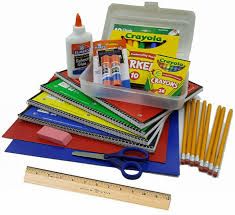 2 packs of lined paper1 zippered pencil pouch2 pens; any color5-highlighters (assorted colors)4 dry erase markers (any colors)1 pkg. colored pencils or crayons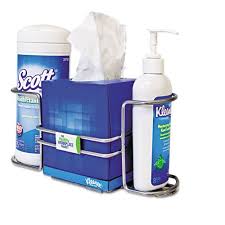 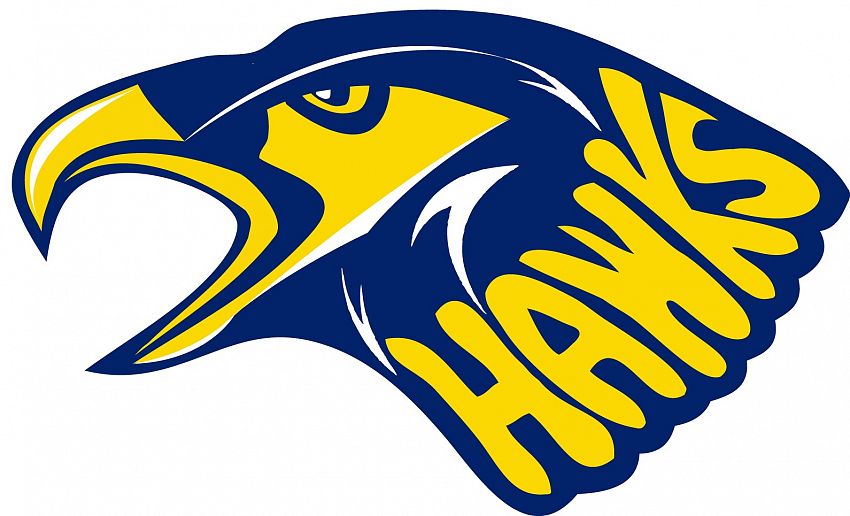 